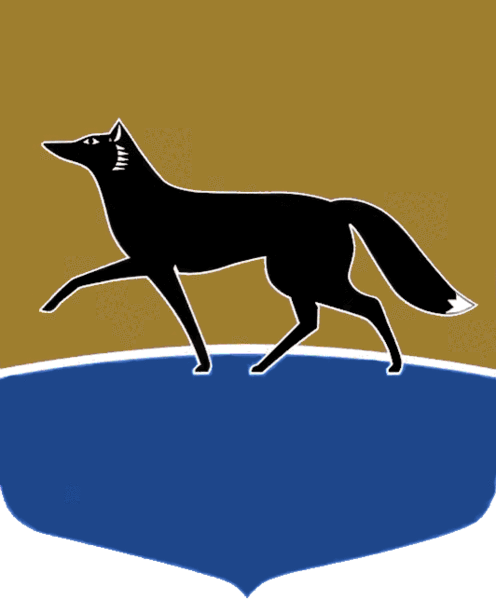 Принято на заседании Думы 28 февраля 2024 года№ 513-VII ДГО внесении изменений в решение Думы города от 20.12.2023 
№ 485-VII  ДГ «О бюджете городского округа Сургут Ханты-Мансийского автономного округа – Югры на 2024 год и плановый период 2025 – 2026 годов»В соответствии с Бюджетным кодексом Российской Федерации 
и Положением о бюджетном процессе в городском округе Сургут Ханты-Мансийского автономного округа – Югры, утверждённым решением Думы города от 28.03.2008 № 358-IV ДГ, Дума города РЕШИЛА:Внести в решение Думы города от 20.12.2023 № 485-VII  ДГ 
«О бюджете городского округа Сургут Ханты-Мансийского автономного округа – Югры на 2024 год и плановый период 2025 – 2026 годов» следующие изменения:1) часть 1 решения изложить в следующей редакции:«1. Утвердить основные характеристики бюджета городского округа Сургут Ханты-Мансийского автономного округа – Югры (далее также – бюджет города Сургута) на 2024 год:общий объём доходов в сумме 41 194 408 632,46 рубля;общий объём расходов в сумме 43 896 252 680,41 рубля;дефицит в сумме 2 701 844 047,95 рубля.»;2) часть 5 решения изложить в следующей редакции:«5.  Утвердить объём межбюджетных трансфертов, получаемых 
из других бюджетов бюджетной системы Российской Федерации:в 2024 году в сумме 24 468 763 532,00 рублей;в 2025 году в сумме 21 800 026 500,00 рублей;в 2026 году в сумме 21 269 828 800,00 рублей.»;3) части 14, 15 решения изложить в следующей редакции:«14. Установить объём бюджетных ассигнований дорожного фонда муниципального образования городской округ Сургут Ханты-Мансийского автономного округа – Югры:на 2024 год в сумме 3 974 407 893,16 рубля;на 2025 год в сумме 2 504 204 442,76 рубля;на 2026 год в сумме 2 813 797 305,88 рубля.15. Утвердить верхний предел муниципального внутреннего долга городского округа Сургут Ханты-Мансийского автономного округа – Югры:на 01.01.2025 в объёме 2 480 585 146,03 рубля, в том числе 
по муниципальным гарантиям в валюте Российской Федерации 0,00 рублей;на 01.01.2026 в объёме 3 909 465 435,15 рубля, в том числе 
по муниципальным гарантиям в валюте Российской Федерации 0,00 рублей;на 01.01.2027 в объёме 5 174 637 785,90 рубля, в том числе 
по муниципальным гарантиям в валюте Российской Федерации 0,00 рублей.»;4) часть 18 решения изложить в следующей редакции:  «18. Утвердить объём расходов на обслуживание муниципального долга городского округа Сургут Ханты-Мансийского автономного округа – Югры:на 2024 год в сумме 388 480 918,85 рубля;на 2025 год в сумме 752 285 294,51 рубля;на 2026 год в сумме 1 013 005 208,10 рубля.»;5) часть 22 решения изложить в следующей редакции:«22. Установить, что в бюджете города Сургута на 2024 год и плановый период 2025 – 2026 годов зарезервированы бюджетные ассигнования на:обеспечение расходных обязательств, возникающих после ввода 
в эксплуатацию новых (завершения капитального ремонта действующих) объектов муниципальной собственности, завершения благоустройства общественных территорий, создания новых муниципальных учреждений 
в 2024 году в сумме 101 670 038,51 рубля, в 2025 году в сумме 
187 961 861,66 рубля и в 2026 году в сумме 186 546 888,84 рубля;реализацию инициативных проектов, предусмотренных статьёй 26.1 Федерального закона от 06.10.2003 № 131-ФЗ «Об общих принципах организации местного самоуправления в Российской Федерации», решения 
о поддержке которых будут приняты Администрацией города в течение финансового года, в 2024 году в сумме 15 156 334,74 рубля и плановом периоде 2025 – 2026 годов в сумме 55 000 000,00 рублей ежегодно;введение новых (увеличение действующих) расходных обязательств 
по оплате труда, выплатам социального характера, гарантиям и компенсациям работникам муниципальных учреждений и органов местного самоуправления в 2024 году в сумме 289 086 276,00 рублей и плановом периоде 2025 – 2026 годов в сумме 186 233 300,00 рублей ежегодно;предоставление дополнительной меры социальной поддержки в виде обеспечения сохранности транспортных средств участников специальной военной операции на безвозмездной основе в 2024 году в сумме 813 200,00 рублей;обеспечение расходных обязательств по концессионным соглашениям, обеспечение уровня софинансирования за счёт средств бюджета города Сургута бюджетных ассигнований на исполнение расходных обязательств муниципального образования городской округ Сургут, в целях софинансирования которых предоставляются субсидии из других бюджетов бюджетной системы Российской Федерации, в 2024 году в сумме 
745 954 211,99 рубля, в 2025 году в сумме 400 293 259,62 рубля и в 2026 году в сумме 350 746 319,24 рубля.»;6) приложения 1 – 11 к решению изложить в редакции согласно приложениям 1 – 11 к настоящему решению.Председатель Думы города_______________ М.Н. Слепов«04» марта 2024 г.Глава города_______________ А.С. Филатов«06» марта 2024 г.